Протокол № 15заседания членов Совета саморегулируемой организации  «Союз дорожно- транспортных строителей «СОЮЗДОРСТРОЙ»г. Москва                                                                                12 августа   2020 годаФорма проведения: очнаяПрисутствовали члены Совета:  Носач Павел Николаевич – представитель Андреева Алексея Владимировича – Генерального директора АО «ДСК «АВТОБАН» (по дов.), Вагнер Яков Александрович – Генеральный директор ООО «Стройсервис», Васильев Юрий Эммануилович – Генеральный директор ООО «МИП «МАДИ-ДТ», Богатырев Геннадий Олегович – представитель Власова Владимир Николаевич – Генеральный директор ПАО «МОСТОТРЕСТ» (по дов), Гордон Семен Лазаревич – Генеральный директор ООО «Лагос», Данилин Алексей Валерьевич – Исполнительный директор АО «Сефко», Кошкин Альберт Александрович – президент «СОЮЗДОРСТРОЙ», Хвоинский Леонид Адамович – представитель Любимова Игоря Юрьевича – Генерального директора ООО «СК «Самори» (по дов), Хвоинский Леонид Адамович – Генеральный директор «СОЮЗДОРСТРОЙ».Повестка дня:1.Рассмотрение вопроса о присвоении права в соответствии со статьей 55.16 Градостроительного Кодекса Российской Федерации.2. Рассмотрение вопроса о предоставлении займов членам СРО «СОЮЗДОРСТРОЙ» за счет средств компенсационного фонда обеспечения договорных обязательств и внесение изменений в Положение «О компенсационном фонде договорных обязательств», согласно статьи 11 Федерального закона от 08.06.2020 N 166-ФЗ «О внесении изменений в отдельные законодательные акты Российской Федерации в целях принятия неотложных мер, направленных на обеспечение устойчивого развития экономики и предотвращение последствий распространения новой коронавирусной инфекции». 3. Рассмотрение вопроса о вынесении мер дисциплинарного воздействия к организациям-членам СРО «СОЮЗДОРСТРОЙ», неисполняющих требований законодательства РФ и обязательных условий членства в СРО «СОЮЗДОРСТРОЙ».4. Выборы представителя саморегулируемой организации «Союз дорожно-транспортных строителей «СОЮЗДОРСТРОЙ» с правом решающего голоса для участия во Всероссийском съезде саморегулируемых организаций.5. Рассмотрение вопроса о награждении членов Союза почетной грамотой СРО «СОЮЗДОРСТРОЙ». По первому вопросу: слово имеет генеральный директор «СОЮЗДОРСТРОЙ»  Хвоинский Леонид Адамович – на основании заявления и предоставленных данных, предлагаю присвоить право, - члену Союза: ООО «НОВА-Брит».Решили: на основании заявления и предоставленных данных, присвоить право следующей организации:  Присвоить право осуществлять строительство, реконструкцию, капитальный ремонт объектов капитального строительства, в отношении объектов капитального строительства включая особо опасные, технически сложные и уникальные объекты (кроме объектов использования атомной энергии) в отношении организаций - члена Союза: ООО «НОВА-Брит». Голосовали:За – 9 голосов, против – нет, воздержался – нет.По второму вопросу слово имеет  заместитель генерального директора «СОЮЗДОРСТРОЙ» Хвоинский Анатолий Владимирович. Уважаемые члены Совета! В целях поддержки строительного комплекса в регионах России и оказания помощи компаниям, попавшим в трудную ситуацию был принят Федеральный закон от 08.06.2020 N 166-ФЗ «О внесении изменений в отдельные законодательные акты Российской Федерации в целях принятия неотложных мер, направленных на обеспечение устойчивого развития экономики и предотвращение последствий распространения новой коронавирусной инфекции» : до 1 января 2021 года в целях оказания поддержки членам саморегулируемых организаций в связи с распространением новой коронавирусной инфекции допускается предоставление саморегулируемыми организациями займов своим членам за счет средств компенсационного фонда обеспечения договорных обязательств таких саморегулируемых организаций в соответствии с гражданским законодательством. 	27 июня 2020 г. Правительство РФ утвердило Положение № 938 «Об отдельных условиях предоставления займов членам саморегулируемых организаций и порядке осуществления контроля за использованием средств, предоставленных по таким займам» (далее Положение), в котором предусматриваются: предельные размеры  и сроки представления займов, на какие нужду и при каких условиях выдается заём. 	          На основе указанных выше документов Ассоциация «Национальное объединение строителей» разработала методические  рекомендации «О порядке предоставления займов членам саморегулируемой организации и порядке осуществления контроля за использованием средств, предоставленных по таким займам», которым установило алгоритм действий саморегулируемой организации по принятию решений органами управления в отношении предоставления займов своим членам и контроль за использованием средств займа осуществляется саморегулируемой организацией, предоставившей такой заём.Согласно статьи 55.10 Градостроительного кодекса Российской Федерации к исключительной компетенции Общего собрания членов Союза относится вопрос: установление и утверждение правил размещения и инвестирования средств компенсационных фондов Союза, принятие решения об инвестировании средств компенсационного фонда возмещения вреда, определение возможных способов размещения средств компенсационных фондов  Союза в кредитных организацияхРешения Общего собрания по вопросам, которые федеральными законами и настоящим Уставом отнесены к исключительной компетенции Общего собрания, принимаются квалифицированным большинством голосов не менее 3/5 (трех пятых) голосов, присутствующих на Общем собрании членов Союза. Вопросы  отнесенные к исключительной компетенции Общего собрания, не могут быть отнесены Уставом  к компетенции иных органов управления Союза.Решили: 2 сентября провести внеочередное Общее собрание членов «СОЮЗДОРСТРОЙ» с повесткой дня:- Рассмотрение вопроса о предоставлении займов членам СРО «СОЮЗДОРСТРОЙ» за счет средств компенсационного фонда обеспечения договорных обязательств и внесение изменений в Положение «О компенсационном фонде договорных обязательств», согласно статьи 11 Федерального закона от 08.06.2020 N 166-ФЗ «О внесении изменений в отдельные законодательные акты Российской Федерации в целях принятия неотложных мер, направленных на обеспечение устойчивого развития экономики и предотвращение последствий распространения новой коронавирусной инфекции». Голосовали:За – 9 голосов, против – нет, воздержался – нет.По третьему вопросу повестки дня: слово имеет  заместитель генерального директора  «СОЮЗДОРСТРОЙ»  Суханов Павел Львович. Уважаемые члены Совета! В адрес Совета СРО «СОЮЗДОРСТРОЙ» от Дисциплинарной комиссии Союза (Протокол № 34 от 27.07.2020 года) на основании п.п 4 пункта 4.3 Положения о Дисциплинарной комиссии СРО «СОЮЗДОРСТРОЙ» и пункта 6.5 Мер дисциплинарного воздействия применяемых в СРО «СОЮЗДОРСТРОЙ» поступила рекомендация об исключении из состава членов Союза, за  неустранение в установленные сроки нарушений повлекших приостановление права члена Союза выполнять строительство, реконструкцию, капитальный ремонт, снос объектов капитального строительства по договору строительного подряда, договору подряда на осуществление сноса, члена Союза: ООО «ВИСЛА ПРОГРЕСС».Решили: Согласно п.2 части 2 статьи 55.7 Градостроительного кодекса Российской Федерации, а именно на основании пункта 4 Мер дисциплинарного воздействия, применяемых в СРО «СОЮЗДОРСТРОЙ» и в соответствии с пунктом 1.2.2. Раздела 4 Положения «О членстве в саморегулируемой организации, в том числе о размере, порядке расчета, а также порядке уплаты вступительного и регулярного членских взносов» – исключить из состава членов Союза, за  неустранение в установленные сроки нарушений повлекших приостановление права члена Союза выполнять строительство, реконструкцию, капитальный ремонт, снос объектов капитального строительства по договору строительного подряда, договору подряда на осуществление сноса – ООО «ВИСЛА ПРОГРЕСС».Голосовали:За – 9 голосов, против – нет, воздержался – нет.По четвертому вопросу слово имеет  президент «СОЮЗДОРСТРОЙ» Кошкин Альберт Александрович.  Коллеги! 11 сентября 2020 года состоится XIX Всероссийский съезд саморегулируемых организаций основанных на членстве лиц осуществляющих строительство, реконструкцию, капитальный ремонт, снос объектов капитального строительства. Согласно, действующего законодательства Российской Федерации от каждой саморегулируемой организации на Общем собрании членов СРО, выбирается один представитель с правом решающего голоса и один представитель с правом совещательного голоса. Предлагаю избрать представителем с правом решающего голоса от нашей организации – генерального директора СРО «СОЮЗДОРСТРОЙ» Хвоинского Леонида Адамовича, с правом совещательного голоса – заместителя генерального директора Хвоинского Анатолия Владимировича.Решили: Избрать Хвоинского Леонида Адамовича представителем от СРО «СОЮЗДОРСТРОЙ» с правом решающего голоса, а Хвоинского Анатолия Владимировича с правом совещательного голоса на XIX Всероссийский съезд саморегулируемых организаций основанных на членстве лиц осуществляющих строительство, реконструкцию, капитальный ремонт, снос объектов капитального строительства.Голосовали:За – 9 голосов, против – нет, воздержался – нет.По пятому вопросу повестки дня: слово имеет  заместитель генерального директора  «СОЮЗДОРСТРОЙ»  Суханов Павел Львович. Уважаемые члены Совета! 4 августа 2020 года на площадке Национального исследовательского Московского государственного строительного университета (НИУ МГСУ) впервые состоялся профессиональный экзамен в рамках независимой оценки квалификации (НОК) в строительстве. Одними из первых свое соответствие положениям профессионального стандарта «Организатор строительного производства» подтвердили представители СРО «СОЮЗДОРСТРОЙ»: -  заместитель начальника отдела строительного контроля АО «Мосинжпроект»  Алик Римович Якупов;- главный специалист отдела строительного контроля Производственной дирекции АО «Мосинжпроект» Ефрем Гергиевич Пантелов.Решили: В соответствии с пунктом 1 Положения о Почетной грамоте СРО «СОЮЗДОРСТРОЙ», за значительный вклад в развитие транспортного строительства Российской Федерации, наградить Почетной грамотой «СОЮЗДОРСТРОЙ»:1. Якупова Алика Римовича - заместителя начальника отдела строительного контроля АО «Мосинжпроект».2. Пантелова Ефрема Георгиевича - главного специалиста отдела строительного контроля Производственной дирекции АО «Мосинжпроект».Голосовали:За – 9 голосов, против – нет, воздержался – нет.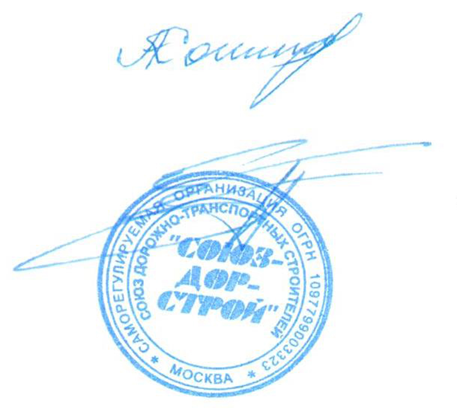 Председатель Совета                                                                   Кошкин А.А.Секретарь Совета                                                                        Суханов П.Л.П/ПНаименование организацииКФ возмещения вредаКФ дог. обязательств1ООО «НОВА-Брит»не заявляютне заявляют